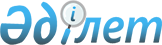 Глубокое ауданының елді мекендерінде салық салу объектісінің орналасқан жерін ескеретін аймаққа бөлу коэфициенттерін бекіту туралыШығыс Қазақстан облысы Глубокое аудандық әкімдігінің 2020 жылғы 30 қарашадағы № 430 қаулысы. Шығыс Қазақстан облысының Әділет департаментінде 2020 жылғы 2 желтоқсанда № 7906 болып тіркелді
      ЗҚАИ-ның ескертпесі!
      Осы қаулы.01.01 2021 бастап қолданысқа енгізіледі.
      ЗҚАИ-ның ескертпесі.
      Құжаттың мәтінінде түпнұсқаның пунктуациясы мен орфографиясы сақталған.
      "Салық және бюджетке төленетін басқа да міндетті төлемдер туралы(Салық кодексі) Қазақстан Республикасының 2017 жылғы 25 желтоқсандағы Кодексінің 529- бабының 6 тармағына, "Қазақстан Республикасындағы жергілікті мемлекеттік басқару және өзін -өзі басқару туралы" Қазақстан Республикасының 2001 жылғы 23 қаңтардағы Заңының 31 бабының 2 тармағына, "Аймаққа бөлу коэффициентін есептеу әдістемесін бекіту туралы" Қазақстан Республикасы ақпараттар мен коммуникациялар Министрінің 2018 жылғы 12 қарашадағы № 475 бұйрығына (Нормативтік құқықтық актілерді мемлекеттік тіркеу тізілімінде № 17847 болып тіркелген) сәйкес, Глубокое ауданының әкімдігі ҚАУЛЫ ЕТЕДІ:
      1. Осы қаулының қосымшасына сәйкес, Глубокое ауданының елді мекендерінде салық салу объектісінің орналасқан жерін ескеретін аймаққа бөлу коэффициенттері бекітілсін.
      2. "Глубокое ауданының елді мекендерінде салық салу объектісінің орналасқан жерін ескеретін аймаққа бөлу коэфициенттерін бекіту туралы"Шығыс Қазақстан облысы Глубокое ауданы әкімдігінің 2018 жылғы 20 қарашадағы № 571 және "Глубокое ауданының елді мекендерінде салық салу объектісінің орналасқан жерін ескеретін аймаққа бөлу коэфициенттерін бекіту туралы" Глубокое ауданы әкімдігінің 2018 жылғы 20 қарашадағы №571 қаулысына өзгерістер енгізу" 2019 жылғы 12 сәуірдегі № 128 қаулыларының күші жойылды деп танылсын.
      3. "Глубокое ауданы әкімінің аппараты" мемлекеттік мекемесі Қазақстан Республикасының заңнамасында белгіленген тәртіппен:
      1) "Қазақстан Республикасы Әділет Министрлігінің Шығыс Қазақстан облысының Әділет департаменті" республикалық мемлекеттік мекемесінде осы қаулының мемлекеттік тіркелуін;
      2) осы қаулы ресми жарияланғаннан кейін, Глубокое ауданы әкімдігінің интернет-ресурсында орналастырылуын қамтамасыз етсін. 
      4. Осы қаулының орындалуын бақылау Глубокое ауданы әкімінің орынбасарына жүктелсін. 
      5. Осы қаулы 2021 жылдың 1 қаңтарынан бастап қолданысқа енгізіледі.  Глубокое ауданының елді мекендерінде салық салу объектісінің орналасқан жерін ескеретін аймақтарға бөлу коэфициенттері
      Ескерту. Қосымша жаңа редакцияда - Шығыс Қазақстан облысы Глубокое аудандық әкімдігінің 28.11.2023 № 486 қаулысымен (01.01.2024 бастап қолданысқа енгізіледі).
					© 2012. Қазақстан Республикасы Әділет министрлігінің «Қазақстан Республикасының Заңнама және құқықтық ақпарат институты» ШЖҚ РМК
				
      Глубокое ауданының әкімі

Т. Рахимжанова

      Келісілді: Қазақстан Республикасы қаржы Министрлігінің мемлекеттік қызметтер Комитеты Шығыс Қазақстан облысы бойынша мемлекеттік кірістер Департаментінің Глубокое ауданы бойынша мемлекеттік кірістер басқармасы" республикалық мемлекеттік мекемесінің басшысы Аты жөні " " _______ 2020 жыл
Шығыс Қазақстан облысы 
Глубокое ауданы әкімдігінің 
2020 жылғы 30 қарашадағы 
№ 430 қаулысына 
қосымша
    №
Елді мекендегі салық салу объектісінің орналасқан жері
Аймаққа бөлу коэффициенті
Алтайский кенті
Алтайский кенті
Алтайский кенті
1
Алтайский кенті
1,9
2
Калинино ауылы
1,1
Белоусовка кенті
Белоусовка кенті
Белоусовка кенті
3
сәйкестендіру нөмірі аймағы 05-068-069 
1,3
4
сәйкестендіру нөмірі аймағы 05-068-070 
2,1
5
сәйкестендіру нөмірі аймағы 05-068-071 
1,5
Березовка ауылдық округі
Березовка ауылдық округі
Березовка ауылдық округі
6
Березовка ауылы
1,85
Бобровка ауылдық округі
Бобровка ауылдық округі
Бобровка ауылдық округі
7
Бобровка ауылы, сәйкестендіру нөмірі аймағы 05-068-077
1,3
8
Бобровка ауылы, сәйкестендіру нөмірі аймағы 05-068-078
1,85
9
Солнечное ауылы
1,75
Быструха ауылдық округі
Быструха ауылдық округі
Быструха ауылдық округі
10
Быструха ауылы
1,85
11
Зимовье ауылы
1,1
 Верхнеберезовский кенті
 Верхнеберезовский кенті
 Верхнеберезовский кенті
12
сәйкестендіру нөмірі аймағы 05-068-022 
1,5
13
сәйкестендіру нөмірі аймағы 05-068-023 
1,85
Веселовка ауылдық округі
Веселовка ауылдық округі
Веселовка ауылдық округі
14
Веселовка ауылы
2,0
15
Заречное ауылы
1,1
Глубокое кенті
Глубокое кенті
Глубокое кенті
16
сәйкестендіру нөмірі аймағы 05-068-057 
1,05
17
сәйкестендіру нөмірі аймағы 05-068-058 
1,2
18
сәйкестендіру нөмірі аймағы 05-068-059 
1,3
19
сәйкестендіру нөмірі аймағы 05-068-060 
2,1
Ертіс ауылдық округі
Ертіс ауылдық округі
Ертіс ауылдық округі
20
Прапорщиково ауылы, сәйкестендіру нөмірі аймағы 05-068-064
1,6
21
Прапорщиково ауылы, сәйкестендіру нөмірі аймағы 05-068-065
1,75
22
Уварово ауылы
1,85
23
Черногорка ауылы
1
24
разъезд 226 километр
1
Кожохово ауылдық округі
Кожохово ауылдық округі
Кожохово ауылдық округі
25
Кожохово ауылы
1,9
26
Прогресс ауылы
1,85
27
Сметанино ауылы
1,1
Краснояр ауылдық округі
Краснояр ауылдық округі
Краснояр ауылдық округі
28
Аврора станциясы
0,8
29
Перевальное ауылы
1,85
30
Предгорное ауылы, сәйкестендіру нөмірі аймағы 05-068-025
1,75
31
Предгорное ауылы, сәйкестендіру нөмірі аймағы 05-068-026
1,5
32
Предгорное ауылы, сәйкестендіру нөмірі аймағы 05-068-027
1,85
Малоубинка ауылдық округі
Малоубинка ауылдық округі
Малоубинка ауылдық округі
33
Карагужиха кенті
0,9
34
Малоубинка ауылы
1,7
Опытное поле ауылдық округі
Опытное поле ауылдық округі
Опытное поле ауылдық округі
35
Опытное поле ауылы, сәйкестендіру нөмірі аймағы 05-068-116
1,65
36
Опытное поле ауылы, сәйкестендіру нөмірі аймағы 05-068-117
2
Секисовка ауылдық округі
Секисовка ауылдық округі
Секисовка ауылдық округі
37
Белокаменка ауылы
1,85
38
Новомихайловка ауылы
1,1
39
Планидовка ауылы
1,1
40
Секисовка ауылы, сәйкестендіру нөмірі аймағы 05-068-008 
1,4
41
Секисовка ауылы, сәйкестендіру нөмірі аймағы 05-068-009 
1,75
Тарханка ауылдық округі
Тарханка ауылдық округі
Тарханка ауылдық округі
42
Веселое ауылы
1,1
43
Винное ауылы
1,95
44
Горная Ульбинка ауылы
1,6
45
Новая Ульба ауылы
1,7
46
Тарханка ауылы, сәйкестендіру нөмірі аймағы 05-068-087 
1,95
47
Тарханка ауылы, сәйкестендіру нөмірі аймағы 05-068-088 
1,95
48
Топиха ауылы
0,9
49
Ульба Перевалочная станциясы
0,9
Ушаново ауылдық округі
Ушаново ауылдық округі
Ушаново ауылдық округі
50
Каменный Карьер ауылы
1,1
51
Степное ауылы
1,85
52
Ушаново ауылы
1,85
Черемшанка ауылдық округі
Черемшанка ауылдық округі
Черемшанка ауылдық округі
53
Черемшанка ауылы, сәйкестендіру нөмірі аймағы 05-068-053
2,0
54
Черемшанка ауылы, сәйкестендіру нөмірі аймағы 05-068-054
1,25